INFORMATION FROM PART 1LUNCH INFORMATIONT-SHIRT INFORMATIONM:\2017-2018 MFK\REGION 3-DEVILS LAKE\REGISTRATION\2017-2018 Registration Part 5 Devils LakeDEVILS LAKE EDUCATION DAY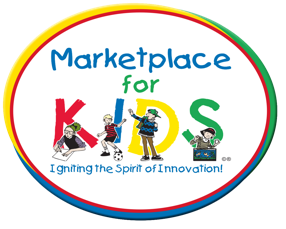 Lake Region State College-Devils LakeFriday, March 9, 2018PART 5: LUNCH/T-SHIRT INFORMATION(Please type/print in black ink. Please do NOT use pencil.)Classroom Teacher/Advisor:Classroom Teacher/Advisor:Grade(s):School/Organization:Students have the option of bringing a sack lunch or purchasing lunch from Lake Region State College for $6.50. Lunch from LRSC will include a choice of chicken burger or sloppy joe, assorted chips, chocolate chip cookie and beverage. Additional sandwich can be purchased for $1.00. Pre-registration for lunch is required. Checks should be made payable to Lake Region State College and paid for in the lunch line. Sack lunches can be stored and eaten in area 2 per the campus map.  If you need additional information or have any questions, please contact your teacher/advisor.Students have the option of bringing a sack lunch or purchasing lunch from Lake Region State College for $6.50. Lunch from LRSC will include a choice of chicken burger or sloppy joe, assorted chips, chocolate chip cookie and beverage. Additional sandwich can be purchased for $1.00. Pre-registration for lunch is required. Checks should be made payable to Lake Region State College and paid for in the lunch line. Sack lunches can be stored and eaten in area 2 per the campus map.  If you need additional information or have any questions, please contact your teacher/advisor.Students have the option of bringing a sack lunch or purchasing lunch from Lake Region State College for $6.50. Lunch from LRSC will include a choice of chicken burger or sloppy joe, assorted chips, chocolate chip cookie and beverage. Additional sandwich can be purchased for $1.00. Pre-registration for lunch is required. Checks should be made payable to Lake Region State College and paid for in the lunch line. Sack lunches can be stored and eaten in area 2 per the campus map.  If you need additional information or have any questions, please contact your teacher/advisor.Students have the option of bringing a sack lunch or purchasing lunch from Lake Region State College for $6.50. Lunch from LRSC will include a choice of chicken burger or sloppy joe, assorted chips, chocolate chip cookie and beverage. Additional sandwich can be purchased for $1.00. Pre-registration for lunch is required. Checks should be made payable to Lake Region State College and paid for in the lunch line. Sack lunches can be stored and eaten in area 2 per the campus map.  If you need additional information or have any questions, please contact your teacher/advisor.Will you need to purchase lunches from Lake Region State College?Will you need to purchase lunches from Lake Region State College?Will you need to purchase lunches from Lake Region State College?Will you need to purchase lunches from Lake Region State College?Yes, we will need       lunches.No, we will be bringing our own sack lunches.PROJECT STUDENTS will receive a Marketplace for Kids Education Day T-shirt for their innovation, creativity, and problem solving abilities. In order for us to accomplish this task we require the following information. (Sizes in Adult Sizing S – XXL)PROJECT STUDENTS will receive a Marketplace for Kids Education Day T-shirt for their innovation, creativity, and problem solving abilities. In order for us to accomplish this task we require the following information. (Sizes in Adult Sizing S – XXL)PROJECT STUDENTS will receive a Marketplace for Kids Education Day T-shirt for their innovation, creativity, and problem solving abilities. In order for us to accomplish this task we require the following information. (Sizes in Adult Sizing S – XXL)PROJECT STUDENTS will receive a Marketplace for Kids Education Day T-shirt for their innovation, creativity, and problem solving abilities. In order for us to accomplish this task we require the following information. (Sizes in Adult Sizing S – XXL)PROJECT STUDENTS will receive a Marketplace for Kids Education Day T-shirt for their innovation, creativity, and problem solving abilities. In order for us to accomplish this task we require the following information. (Sizes in Adult Sizing S – XXL)STUDENT’S NAMESSTUDENT’S NAMESSTUDENT’S NAMEST-SHIRT SIZES (ADULT SIZING S – XXL)T-SHIRT SIZES (ADULT SIZING S – XXL)First NameLast NameProject NameSize1.2.3.4.5.6.7.8.9.10.11.12.13.14.15.